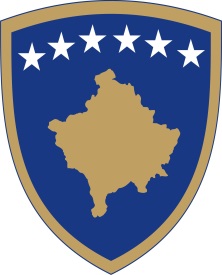 Republika e KosovësRepublika Kosova-Republic of KosovoQeveria-Vlada-Government Ministria e Tregtisë dhe Industrisë - Ministarstvo Trgovine i Industrije - Ministry of Trade and IndustryUDHËZIM  ADMINISTRATIV (MTI)  Nr. 00/2018PËR MËNYRËN E EMËRIMIT TË TRUPAVE PËR VLERËSIM TË KONFORMITETITADMINISTRATIVE INSTRUCTION (MTI) No. 00/2018ON THE MANNER OF DESIGNATION OF CONFORMITY ASSESSMENT BODIESADMINISTRATIVNO  UPUTSTVO (MTI)  Br. 00/2018O NAĆINU IMENOVANJA TELA ZA OCENJIVANJE USAGLAŠENOSTIQeveria e Republikës së Kosovës,Në mbështetje të nenit 93 (4) të Kushtetutës së Republikës së Kosovës, Në pajtim me nenin 13 paragrafi 5 të Ligjit Nr.06/L-041 për Kërkesat Teknike për Produkte dhe Vlerësim të Konformitetit Gazeta Zyrtare e Republikës së Kosovës / Nr. 8 / 15 Maj 2018, në pajtim me Nenin 19 (6.2) të Rregullores së Punës së Qeverisë Nr. 09/2011 (GZ, nr.15, 12.09.2011),Miraton:UDHËZIM ADMINISTRATIV Nr. xx/2018 PËR MËNYRËN E EMËRIMIT TË TRUPAVE PËR VLERËSIM TË KONFORMITETITNeni 1Qëllimi1. Me këtë Udhëzim Administrativ përcaktohet procedura e aplikimit për emërim për trupat e vlerësimit të konformitetit, kërkesat e përgjithshme të cilat duhet të plotësohen për dhënie të emërimit, vazhdimi dhe zgjerimi i fushës së emërimit, pezullimi i emërimit dhe tërheqja e emërimit të trupave për vlerësim të konformitetit.Neni 2Fushëveprimi1. Fusha e emërimit është e kufizuar vetëm për trupat për vlerësim të konformitetit të cilat kërkojnë emërim nga ministria kompetente sipas rregullores teknike përkatëse apo ligjit përkatës, ndërsa nuk vlen për trupat e tjera të vlerësimit të konformitetit që kryejnë detyra të vlerësimit në emër të prodhuesve.2. Ky Udhëzim Administrativ nuk zbatohet për emërimin e trupave për vlerësime teknike  sipas ligjit përkatës për produktet e ndërtimit kur emërimi i tyre është i mbuluar me akt të veçantë. Megjithatë ky Udhëzim Administrativ zbatohet për trupat e emëruara për produktet e ndërtimit të cilat vlerësohen sipas standardeve të harmonizuara dhe për trupat që kryejnë detyrat e vlerësimit të konformitetit pas një vlerësimi teknik të kryer.Neni 3Përkufizimet1.	Shprehjet e përdorura në këtë Udhëzim Administrativ kanë këto kuptime:Ministria kompetente – ministria e cila ka miratuar rregulloren teknike përkatëse apo ligjin përkatës,Aplikuesi – trupi për vlerësimin e konformitetit i cili parashtron kërkesë për marrje të emërimit për kryerjen e aktiviteteve të vlersimit të konformitetit,Personeli -  personeli i trupit për vlerësimin e konformitetit,Komisioni – komisioni për vlerësimin e kushteve për emërim,Regjistri -  regjistri i trupave për vlerësim të konformitetit të emëruara i cili përmban numrin unik të referencës për secilin trup të emëruar,Ministria - ministria përgjegjëse për çështjet e tregtisë dhe industrisë.II. Procedura për emërimin e trupave për vlerësimin e konformitetit dhe tërheqja e emërimit Neni 4Kërkesa për emërim ose zgjerim të emërimit1. Emërimi i trupave për vlerësim të konformitetit për të kryer procedurat e vlerësimit e konformitetit të produkteve sipas kërkesave të rregulloreve teknike të përkatëse apo ligjit përkates bazohet në kërkesën për emërim të parashtruar nga Aplikuesi.2. Kërkesa sipas paragrafit 1 të këtij neni i dorëzohet Ministrisë kompetente nën përgjegjësinë e të cilës është rregullorja teknike përkatëse apo ligji përkatës, në bazë të së cilave kërkohet emërimi.3. Aplikuesi i bartë shpenzimet e procedurës të emërimit. Taksat për emërim përcaktohen me akt të veçantë nga Ministria kompetente.Neni 5Dokumentacioni përcjellës i kërkesës për emërim1. Kërkesa sipas nenit 4 të këtij Udhëzimi Administrativ përmban këto informata të përgjithshme për aplikuesin:1.1. Emrin e biznesit të regjistruar në Agjencinë e Regjistrimit të Bizneseve në Kosovë, statusin juridik, adresën, strukturën organizative dhe veprimtarinë përkatëse;1.2. Numrin dhe emrin e rregullores teknike përkatëse ose ligjit përkatës, sipas të cilit kërkohet emërimi;1.3. Fushë veprimtarinë përkatëse për vlerësim të konformitetit, llojin e aktiviteteve që kryen, emrin modulit ose moduleve për vlerësimin e konformitetit dhe të produktit ose grupin e produkteve që janë objekt i vlerësimit të konformitetit, të dhëna tjera me qëllim të identifikimit të saktë të produktit, duke ju referuar dispozitave përkatëse të rregulloreve teknike;1.4. Të dhënat për kompetencën teknike të punonjësve dhe të personave të tjerë të angazhuar në aktivitetet e vlerësimit të konformitetit, (në tekstin e mëtejmë: Personeli);1.5. Të dhënat për kapacitetet teknike, përfshirë pajisjet dhe vendin në të cilën do të kryhen aktivitetet e vlerësimit të konformitetit;1.6. Dëshminë që Aplikuesi nuk është i përfshirë në aktivitete të cilat mund të bien ndesh me pavarësinë dhe paanshmërinë e aktiviteteve të vlerësimit të konformitetit;1.7. Procedurën se si aplikuesi i ka të rregulluara veprimet dhe vendimet lidhur me ankesat për aktivitetet e tij dhe për vendimet e marra lidhur me vlerësimin e konformitetit si dhe informatat për procedurën e mbajtjes së sekreteve të punës, kompetencat e përgjithshme të trupit (p.sh. sistemi i tij i menaxhimit), përtej kapaciteteve teknike specifike sipas nën paragrafit 1.5 të këtij neni. Kjo përfshin edhe dëshminë se të ardhurat e menaxhmentit dhe të personelit nuk varen nga numri i vlerësimeve të kryera dhe rezultateve të këtyre vlerësimeve;1.8. 	Dokumenti me të cilin dëshmohet kompetenca teknike dhe profesionale e aplikuesit për përmbushjen e kushteve të përcaktuara me dispozita përkatëse – çertifikata e akreditimit sipas nenit 14 paragrafi 2 dhe nenit 16 paragrafi 2 të Ligjit Nr.06/L-041 për Kërkesat Teknike për Produkte dhe Vlerësim të Konformitetit ; 1.9. 	Nëse Aplikuesi do të nënkontraktojë disa nga aktivitetet e tij, atëherë i nevojitet lista e trupave për vlerësim të konformitetit dhe aktiviteteve që do të nënkontraktohen, dëshmia me të cilën trupi i emëruar sigurohet dhe merr përgjegjësinë për kompetencën dhe detyrat që kryhen nga nënkontraktorët e tij dhe për këtë e njofton Ministrinë kompetente.1.10. 	Dëshminë e sigurimit të përgjegjësisë për mbulimin e dëmit që mund të shkaktohet;1.11. 	Deklaratën për zotimin e Aplikuesit që t’a  informoj me kohë Ministrinë kompetente për aktivitetet e tij dhe për ndonjë ndryshim eventual të rrethanave;1.12. 	Informacione të tjera të rëndësishme për emërim të përcaktuara në ftesën publike;1.13. 	Dëshmia për pagesën e taksës administrative për aplikim.     2. Aplikacionit duhet t’i bashkëngjitën dokumentet origjinale ose në kopje e noterizuar me të cilat vërtetohen të dhënat nga kërkesat sipas paragrafit 1 të këtij neni për të cilat trupi për vlerësimin e konformitetit pretendon të jetë kompetent. 3. Në rastet kur ofrohen këto dëshmi përmes dorëzimit të certifikatës së akreditimit, atëherë të dhënat në certifikatën e akreditimit nuk ka nevojë të dëshmohen me prova shtesë, për të përmbushur kërkesat e këtij neni.Neni 6Komisioni për emërim1. Përmbushjen e kushteve për emërim në përputhje me kërkesat teknike të përcaktuara në nenin 5 të këtij Udhëzim Administrativ e vërteton komisioni për emërim (në tekstin e mëtejmë Komisioni) i themeluar me vendim të ministrit të Ministrisë kompetente sipas kërkesave të rregulloreve teknike përkatëse apo ligjit përkatës.2. Komisionin e përbejnë së paku pesë (5) anëtarë dhe atë: tre përfaqësues të Ministrisë kompetente me kualifikime adekuate ku njëri prj tyre duhet të jete jurist,  një përfaqësues i Drejtorisë për Akreditim të Kosovës i cili nuk ka marrë pjesë në procesin e akreditimit të Aplikuesit dhe një përfaqësues i Agjencisë Kosovare të Standardizimit me njohuri në fushën e vlerësimit të konformitetit.     2.1. Anëtarët e Komisionit sipas paragrafit 2 këtij neni, kanë mandat tre (3) vjeçar me mundësi vazhdimi edhe për një mandat.    2.2. Në punën e Komisionit, sipas nevojës, mund të angazhohen edhe ekspertë jashtë Ministrisë kompetente në cilësinë e këshilltarëve.2.3. Puna e Komisionit udhëhiqet nga    përfaqësuesi i Ministrisë kompetente.3. Komisioni gjatë procedurës së vlerësimit duhet të aplikojë parimet e objektivitetit dhe paanshmërisë  dhe të mbrojë konfidencialitetin e të dhënave të përmbledhura gjatë vlerësimit të kërkesës për emërim. 4.  Anëtarët e Komisionit nuk duhet të jenë në konflikt interesi me trupat për vlerësim të konformitetit të cilët kanë aplikuar për emërim. Nëse janë në konflikt interesi anëtarët e Komisionit janë të obliguar të deklarohen dhe të njëjtit duhet të zëvendësohen.5. Anëtarët e Komisionit nuk duhet të kryejnë aktivitete të ngjashme me ato të trupave për vlerësim të konformitetit dhe as të ofrojnë shërbime këshilluese për ta.6.  Anëtaret e Komisionit mund të shkarkohen për veprime të papërgjegjëshme dhe joprofesionale.Neni 7Verifikimi i përmbushjes së kushteve dhe kërkesa për dokumente plotësuese 1. Komisioni gjatë procedurës së vlerësimit mund të kërkojë nga Aplikuesi dokumente plotësuese që duhet të dorëzohen në afat prej jo më shumë se pesë (5) ditë pune.2. Gjatë shqyrtimit të aplikacionit dhe dokumentacionit të dorëzuar, Komisioni me qëllim të vërtetimit të përmbushjes se kërkesave të përcaktuara me rregulloret teknike prëkatëse mund të bëjë kontrolla tek aplikuesi dhe t’i kontaktoj institucionet relevante. Neni 8Verifikimi i fushëveprimit dhe kompetencës së Aplikuesit1. Kur Aplikuesi me certifikatën e akreditimit e dëshmon kompetencën për të kryer vlerësimin e konformitetit sipas kërkesave të rregullores teknike të veçantë, Komisioni duhet të verifikojë vlefshmërinë e certifikatës së akreditimit dhe fushëveprimin e aktiviteteve të akredituara, të cilat janë pjesë e kërkesës për emërim.2. Nëse fushëveprimi i aktiviteteve për vlerësim të konformitetit, të cilat janë pjesë e kërkesës për emërim, mbulohen në tërësi ose pjesërisht me fushëveprimin e aktiviteteve të përcaktuara në certifikatën e akreditimit sipas paragrafit 1 të këtij neni, konsiderohet se Aplikuesi i plotëson kushtet për emërim për fushë veprimtarinë e aktiviteteve të përcaktuara në certifikatën e akreditimit.3. Nëse fushëveprimi i aktiviteteve për vlerësim të konformitetit, të cilat janë pjesë e kërkesës për emërim, nuk është i mbuluar në tërësi me fushëveprimin e aktiviteteve të përcaktuara në certifikatën akreditimit, atëherë kërkohet që Aplikuesi të paraqesë dokumentacion shtesë për të vërtetuar kompetencën për fushëveprimin e aktiviteteve që nuk janë të mbuluara me certifikatën e akreditimit.4. Nëse Aplikuesi nuk e dëshmon kompetencën e tij për të kryer procedurat e vlerësimit të konformitetit me certifikatën e akreditimit, atë kompetencë Aplikuesi mund ta dëshmojë me dokumente të tjera të përshtatshme si: manuali dhe procedurat punës, certifikatat e trajnimit të stafit për fushën përkatëse, listën e pajisjeve dhe certifikatat e kalibrimit të tyre valide, si dhe certifikatat/raportet e konformitetit ose raportet e testimit të lëshuara në (6) gjashtëmujorin e fundit.5. Trupat për vlerësimin e konformitetit të cilat nuk e dëshmojnë me certifikatën e akreditimit kompetencën e tyre për të kryer procedurat e vlerësimit të konformitetit sipas rregullores teknike apo ligjit përkatës të pëcaktuar në paragrafin 3 dhe 4 të këtij neni  ata duhet të akreditohen në pajtim me nenin 14 paragrafi 2 të Ligjit Nr.06/L-041 për Kërkesat Teknike për Produkte dhe Vlerësim të Konformitetit.Neni 9Vendimi për emërim1. Komisioni përgatitë raport në bazë të vlerësimit të Aplikacionit për emërim, dokumentacionit të dorëzuar dhe provave të verifikuara, ku vlerësonon nëse Aplikuesi i plotëson kushtet për emërim në përputhje me rregulloret teknike të përkatëse apo ligjit përkatës. 2. Nëse Komisioni vlerëson se Aplikuesi i plotëson kushtet për emërim, atëherë i rekomandon ministrit të Ministrisë kompetente për emërim të plotë ose emërim për disa aktivitete. Nëse Komisioni vlerëson se Aplikuesi nuk i plotëson kushtet për emërim, atëherë i rekomandon që kërkesa e parashtruar të refuzohet.3. Për dhënien e rekomandimit nga paragrafi 2 i këtij neni, Komisioni duhet të japë arsyetime adekuate.4. Bazuar në rekomandimin nga paragrafi 3 i këtij neni, ministri i Ministrisë kompetente do të nxjerr vendim për emërim ose për refuzim të Aplikacionit. Aplikuesi duhet të njoftohet për vendimin dhe arsyet në rast të refuzimit të plotë apo të pjesshëm.Neni 10Përmbajtja e vendimit1. Vendimi për emërim sipas nenit 9 këtij Udhëzimi Administrativ, në veçanti përmban:1.1.	Emrin dhe numrin e biznesit të regjistruar në Agjencinë e Regjistrimit të Bizneseve në Kosovë si dhe adresën e selisë së trupit të emëruar për vlerësim të konformitetit;             1.2.	Numrin unik të identifikimit të trupit të emëruar, të lëshuar sipas nenit 11 të këtij Udhëzimi Administrativ;1.3.	Titullin e rregullores teknike apo ligjit përkatës në bazë të së cilës nxirret vendimi për emërim;1.4.	Llojin e modulit ose modulet për vlerësimin e konformitetit dhe të produktit si dhe ndonjë informatë tjetër të nevojshme me qëllim të identifikimit më të saktë të produktit për të cilin nxirret vendimi për emërim;1.5.	Përshkrimin e detajuar të fushëveprimit të emërimit;1.6. 	Çmimet maksimale të shërbimeve të specifikuara, në rastet kur aplikohen;1.7.	Emrin dhe numrin personal të personit të caktuar për nënshkrimin e dokumenteve të konformitetit;1.8. 	Listën e nënkontraktorëve dhe aktivitetet e tyre, në rastet kur aplikohet;    1.9. 	Afatin e vlefshmërisë së emërimit.Neni 11Regjistrimi i Vendimit dhe numrit unik të referencës1. Ministria kompetente e dërgon Vendimin e emërimit për regjistrim në ministrinë përgjegjëse për çështjet e tregtisë dhe industrisë,  e cila mban regjistrin e trupave të emëruara (në tekstin e mëtejmë: Regjistri) në pajtim me nenin 29, paragrafi 1, nënparagrafi 1.3 të Ligjit 06/L-041 për Kërkesat Teknike për Produkte dhe Vlerësimin e Konformitetit dhe akteve të miratuara në bazë të këtij ligji.2. Ministria përgjegjëse për çështjet e tregtisë dhe industrisë lëshon një numër unik të referencës për secilin trup të emëruar. Ky numër do t’i komunikohet Komisionit dhe Ministrisë kompetente, si dhe vet trupit të emëruar. Ky numër duhet të përdoret në të gjitha korrespondencat e ardhshme në lidhje me atë trup.Neni 12Obligimet operacionale të trupave të emëruar1. Trupi i emëruar është i obliguar që në vazhdimësi të kryej aktivitetet në përputhje me kërkesat e vendimit për emërim dhe rregulloret teknike apo ligjit përkatës.2. Përveç kur përcaktohet ndryshe me akte ligjore, trupi i emëruar duhet që:2.1	të kryej aktivitete të vlerësimit të konformitetit në mënyrë proporcionale, duke shmangur ngarkesa të panevojshme për prodhuesit;2.2	të kryejë aktivitete duke marrë parasysh madhësinë e ndërmarrjes, sektorin ku operon, strukturën e tij, shkallën e kompleksitetit të teknologjisë për produktin në fjalë dhe masën apo natyrën serike të procesit të prodhimit. Në këtë mënyrë gjithsesi duhet të respektohet shkalla e rigorozitetit dhe niveli i mbrojtjes së nevojshme për përputhshmërinë e produktit me dispozitat e rregullores teknike përkatëse;        2.3. kur konstaton se kërkesat e përcaktuara në rregulloren teknike përkatëse apo ligjin perkatës, standardet korresponduese të harmonizuara ose ekuivalente, ose specifikimet teknike nuk janë plotësuar nga prodhuesi, kërkon që prodhuesi të marrë masat e duhura korrigjuese si dhe nuk lëshon certifikatën e konformitetit;       2.4. kur gjatë monitorimit të konformitetit pas lëshimit të certifikatës se konformitetit, konstaton se produkti nuk është më në përputhje, duhet të kërkoj nga prodhuesi të marrë masat e duhura korrigjuese dhe duhet të pezulloj ose të tërheq çertifikatën e konformitetit nëse është e nevojshme;2.5	kur masat korrigjuese nuk ndërmerren ose nuk e kanë efektin e duhur, trupi i emëruar duhet të kufizoj, pezulloj ose të tërheq certifikatën e konformitetit, sipas rrethanave.3. Trupi i emëruar duhet të ketë një procedurë të dokumentuar të ankesës për shqyrtimin e vendimeve të saja sipas paragrafit 2, nënparagrafet 2.3 dhe 2.4 të këtij neni. Pas rishqyrtimit të vendimit fillestar të marrë, vendimi i rishqyrtuar i trupës se emëruar është përfundimtar. Kundër këtij vendimi mund të iniciohet kontest administrativ në gjykatën kompetente.4. Trupi i emëruar do të njoftojë Ministrinë për çdo ankesë të pranuar dhe mënyrën se si ajo ankesë është zgjidhur.Neni 13Obligimet për informim nga trupat e emëruar1. Trupi i emëruar, me kërkesë të Ministrisë kompetente, në afat kohor prej (3) tri ditë pune nga marrja e kërkesës, duhet të paraqesë informacionin dhe të dhënat e kërkuara lidhur me aktivitetet për të cilat është i emëruar, në veçanti për të dokumentuar të gjitha procedurat për vlerësimin e konformitetit për të cilat është i emëruar.2. Nëse nuk specifikohet ndryshe në rregulloren teknike apo ligjin përkatës përkatëse, trupi i emëruar duhet të informoj Ministrinë kompetente për:2.1. çdo refuzim, kufizim, pezullim ose tërheqje të certifikatës së konformitetit;2.2 çfarëdo rrethane që ndikon në fushëveprimin edhe kushtet e emërimit të tij;2.3. çdo kërkesë për informacione të cilat i ka pranuar nga inspektorati kompetent në lidhje me aktivitetet e vlerësimit të konformitetit;2.4. aktivitetet e vlerësimit të konformitetit të kryera brenda fushëveprimit të emërimit të tij dhe çdo veprimtari tjetër të kryer, përfshirë edhe aktivitetet ndërkufitare dhe të nënkontraktimit, sipas kërkesës nga Ministria kompetente.3. Trupat e emëruara do t'i ofrojnë menjëherë me shkrim informacionet relevante për rezultatet negative të vlerësimit të konformitetit ndërsa për rezultatet pozitive të vlerësimit të konformitetit me kërkesë të trupave tjera të emëruara sipas rregullores teknike të njëjtë ose ligjit të njëjtë dhe të cilët kryejnë aktivitete të ngjashme të vlerësimit të konformitetit për produktet e njëjta.4. Në rastet kur prodhuesi ndërprenë procedurat e vlerësimit të konformitetit të filluara me trupën e emëruar ose kur nuk i përgjigjet kërkesave të trupit të emëruar, kjo e fundit do t’i njoftojë menjëherë me shkrim trupat tjera të emëruara dhe Ministrinë kompetente. 5. Prodhuesi nuk ka të drejtë të ndërrojë trupën e emëruar pas fillimit të procedurës për vlerësimin e konformitetit të produkteve. Asnjë trupë tjetër e emëruar nuk ka të drejtë të kryejë procedura të vlerësimit të konformitetit të cilat paraprakisht i ka filluar trupa e emëruar.Neni 14Monitorimi i trupave të emëruar dhe ndryshimet në emërime1. Njësia përkatëse brenda Ministrisë kompetente siguron monitorimin e rregullt të trupave të emëruara sipas kërkesave të rregulloreve teknike apo ligjit ppërkatës. 2. Kur njësia përkatëse brenda Ministrisë kompetente për rastet kur dyshon, vlerëson ose është e informuar se trupi i emëruar sipas nenit 8, paragrafi 3 dhe 4, i këtij Udhëzimi Administrativ, nuk ka vazhduar së plotësuari kërkesat për emërimin e tij ose është duke dështuar në përmbushje të detyrimeve të tij në bazë të nenit 12 dhe 13 të këtij Udhëzimi Administrativ, atëherë njësia përkatëse duhet të konsultohet me Komisionin i cili bën verifikimin e vazhdimit të plotësimit të kërkesave.3. Në rastet kur trupi është i emëruar për vlerësim të konformitetit sipas nenit 8 paragrafi 1 dhe 2 të këtij Udhëzimi Administrativ, atëherë njësia përkatëse brenda Ministrisë kompetente, për rastet kur dyshon, vlerëson, ose është e informuar se trupi i emëruar nuk ka vazhduar së plotësuari kërkesat për emërimin e tij ose është duke dështuar në përmbushje të detyrimeve të tij në bazë të nenit 12 dhe 13 të këtij Udhëzimi Administrativ, kërkesën për verifikim ia dërgon Drejtorisë së Akreditimit të Kosovës. Drejtoria e Akreditimi për rezultatet e verifikimit e njofton njësinë përkatëse të ministrisë kompetente.4. Komisioni bazuar në dëshmitë nga paragrafi 1, 2 dhe 3 të këtij neni rekomandon kufizimin, pezullimin ose tërheqjen e emërimit sipas rastit të caktuar, varësisht nga dështimi për të përmbushur detyrimet dhe kërkesat. 5. Komisioni mund të rekomandoj që të mos merren veprime sipas paragrafit 4 të këtij neni, në rast se dëshmohet që nuk ka pasur dështime në përmbushjen e detyrimeve dhe kërkesave.Neni 15Masat për trupat e emëruar në rast të mos përmbushjes se kritereve te emërimit 1. Nëse gjatë verifikimit të përcaktuar në nenin 14 të këtij Udhëzimi Administrativ, vërtetohen mos përmbushje të detyrimeve ose kërkesave  nga trupi i emëruar të përcaktuara në Vendimin për emërim, ministri kompetent bazuar në rekomandimin e Komisionit, do të nxjerr vendim për kufizimin, pezullimin ose tërheqjen e emërimit. Kohëzgjatja e masës së kufizimit apo të pezullimit do të jetë jo më e shkurtë se (30) tridhjetë ditë dhe jo më e gjatë se (90) nëntëdhjetë ditë.2. Kurdo që është e arsyeshme dhe për të siguruar vazhdimësinë e shërbimit, Ministria kompetente do t'i japë përparësi kufizimit ose pezullimit të emërimit, duke i dhënë rastin trupit të emëruar për të korrigjuar mangësitë. Trupi i emëruar duhet të njoftohet për arsyet e kufizimit ose të pezullimit të vendimit për emërim. Pasi të jenë korrigjuar mangësitë e evidentuara, trupi i emëruar duhet të paraqesë dëshmi në Ministrinë kompetente, e cila duke u konsultuar me Komisionin, do të shqyrtojë tërheqjen e masave të aplikuara.3. Vendimi nga paragrafi 1 i këtij neni i dërgohet trupit të emëruar, në afat prej tri (3) ditë pune. Brenda një afati sa më të shkurtër kohor, por jo më të gjatë se tri (3) ditë nga dita e pranimit të vendimit. Trupi i emëruar obligohet t’i bartë dokumentet për aktivitetet e vlerësimit të konformitetit, në pajtim me nenin 17 të  këtij Udhëzimi Administrativ.4. Ministria kompetente, vendimin për kufizimin, pezullimin apo revokimin e emërimit për kryerjen e aktiviteteve të vlerësimit të konformitetit, e dërgon në Ministrinë përgjegjëse për çështjet e tregtisë dhe industrisë, e cila është e obliguar që të korrigjojë në regjistër statusin e ri të trupit të emëruar ose të largoj nga regjistri i trupave të emëruara në pajtimin me Vendimin.Neni 16Ndërprerja e aktiviteteve të trupit të emëruar1. Nëse trupi i emëruar nuk është i interesuar apo nuk është në gjendje që të kryej të gjitha ose disa aktivitete të vlerësimit të konformitetit të përcaktuara në vendimin për emërim, ai duhet të njoftoj Ministrinë kompetente dhe të gjithë prodhuesit me kërkesën e të cilave kryhen aktivitetet e  vlerësimit të konformitetit. Kompletimi dhe bartja e dokumenteve që kanë të bëjnë me kryerjen e aktiviteteve të vlerësimit të konformitetit duhet të bëhet në pajtim me nenin 17 të këtij Udhëzimi Administrativ.2.  Kur Ministria kompetente merr njoftimin për ndërprerjen e disa apo të gjitha aktiviteteve të trupit të emëruar, duhet të njoftoj ministrinë përgjegjëse për çështjet e tregtisë dhe industrisë në mënyrë që të përditësohet regjistri.Neni 17Bartja e dokumenteve të vlerësimit të konformitetit 1. Në rastet kur nevojitet kompletimi dhe bartja e dokumenteve të vlerësimit të konformitetit sipas nenit 15 dhe 16, trupi i emëruar do të kontaktojë të gjithë prodhuesit me kërkesë të të cilëve është kryer vlerësimi i konformitetit. Dokumentet e konformitetit do të dërgohen nga trupi i emëruar tek prodhuesi ose do të grumbullohen nga prodhuesit në një kohë të përshtatshme për të dhe dërgohen tek një tjetër trupë e emëruar për vlerësimin e konformitetit.2. Nëse kompletimi dhe bartja e dokumenteve që kanë të bëjnë me kryerjen aktiviteteve të vlerësimit të konformitetit sipas nenit 15 dhe 16 të këtij Udhëzimi Administrativ nuk është mundur të bëhet për shkak se prodhuesi, me kërkesë të të cilit është bërë vlerësimi i konformitetit, nuk ekziston më në regjistrin e subjekteve ekonomike të Agjencisë së Regjistrimit të Bizneseve në Kosovë, trupi i emëruar i cili ka kryer e vlerësimin e konformitetit, e dërgon dokumentacionin në Ministrinë kompetente. Ministria kompetente në asnjë rast nuk merr përgjegjësinë për procedurën e vlerësimit të konformitetit të produkteve në fjalë.3. Dokumentacioni i përcaktuar në paragrafin 1 të këtij neni ruhet në përputhje me ligjin që rregullon arkivat, dhe mund të shkatërrohet pas periudhës së ruajtjes së dokumenteve të tilla siç përcaktohet me rregulloren teknike ose ligjit përkatës.	III. Procedura e emërimit të trupave për vlerësim të konformitetit për kryerjen e aktiviteteve të vlerësimit të konformitetitNeni 18Aplikimi, kualifikimi dhe dispozitat operative1.  Me këtë kapitull rregullohet procedura e emërimit të trupave për vlerësimit të konformitetit, ku legjislacioni parasheh që vlerësimi i konformitetit të drejtohet/udhëhiqet nga Ministria kompetente.2. Dispozitat e nenit 6 deri 17 të këtij Udhëzimi Administrativ do të zbatohen edhe për emërimin e trupave të vlerësimit të konformitetit për të kryer vlerësimet teknike. Neni 19Ftesa publike 1. Procedura e emërimit të një apo më shumë trupave për vlerësim të konformitetit fillohet në bazë të ftesës publike për aplikim e cila publikohet nga Ministria kompetente.2. Ftesa publike e referuar në paragrafin 1 të këtij neni publikohet në faqen elektronike të Ministrisë kompetente dhe të paktën në njërën nga gazetat ditore.3. Ftesa publike duhet të përmbajë, në veçanti, të dhënat për:3.1.	Emrin e Ministrisë kompetente me kërkesën e së cilës bëhet vlerësimi i konformitetit;3.2.	Numrin e nevojshëm dhe llojin të trupave për vlerësim të konformitetit;3.3.	Emrin e rregullores teknike apo ligjit përkatës, në bazë të së cilës shpallet ftesa publike;3.4.	Fushëveprimi i emërimit dhe lloji i produktit për të cilin kryhet vlerësimi teknik;3.5.	Kërkesat të cilat duhet t’i plotësoj trupi për vlerësim të konformitetit sipas rregullores teknike apo ligjit përkatës;3.6.	Dokumentet dhe dëshmitë që duhet t’i dorëzojë Aplikuesi;3.7.	Datën e fundit për dorëzimin e aplikacionit;3.8. 	Çmimet maksimale për kryerjen e aktiviteteve të vlerësimit të konformitetit, në rastet kur aplikohet.3.9. 	Baza mbi të cilën do të përzgjidhet trupi apo trupat për vlerësim të  konformitetit - çmimi më i ulët apo ekonomikisht më i favorshëm;4.  Ftesën publike e përgatitë njësia përkatëse brenda Ministrisë kompetente.5. Afati për aplikim sipas ftesës publike duhet të jetë së paku pesëmbëdhjetë (15) ditë pune pas ditës së publikimit.Neni 20Afati i vlefshmërisë, vazhdimi i emërimit, dhe çmimet maksimale 1. Afati i vlefshmërisë së emërimit për trupat për vlerësim të konformitetit sipas nenit 8 paragrafi 1 dhe 2 të këtij Udhëzimi Administrativ është  dy (2) vite me mundësi vazhdimi. Nëse afati i vlefshmërisë së certifikatës së akreditimit është më i shkurtër së dy (2) vite, atëherë vlefshmëria e vendimit për emërim është deri me skadimin e afatit të certifikatës së akreditimit.2. Afati i vlefshmërisë së emërimit për trupat për vlerësim të konformitetit të emëruara sipas nenit 8 paragrafi 3 dhe 4 të këtij Udhëzimi Administrativ është një (1) vit me mundësi vazhdimi.3. Kërkesa për vazhdim të emërimit duhet të bëhet gjashtëdhjetë (60) ditë para skadimit të afatit të emërimit ekzistues.4. Nëse ka më shumë aplikues të cilët përmbushin kërkesat e përcaktuara për emërim, komisioni duhet të bëjë përzgjedhjen bazuar në ofertën me çmimin më të ulët ose atë ekonomikisht më të favorshëm, të përcaktuar në ftesën publike.5. Ministria kompetente mund të përcaktojë çmime maksimale të reja, por jo më shpesh se çdo një (1) vit dhe duhet të njoftojë trupat emëruara së paku gjashtëdhjetë (60) ditë para ndryshimit. Me rastin e përcaktimit të çmimeve maksimale të reja, Ministria kompetente do të plotësojë apo ndryshojë vendimin mbi emërimin.Neni 21Pavarësia, paanshmëria dhe konfidencialiteti1. Trupi i emëruar duhet të jetë palë e tretë, i pavarur nga prodhuesi ose produkti për të cilin kryhen procedurat e vlerësimit te konformitetit. 2. Trupi i emëruar, menaxhmenti i tij i lartë, personeli përgjegjës, njësitë tjera të ndara të tij, dhe kompania ëmë e tij nuk lejohet të jenë të përfshirë në aktivitete që mund të jenë në konflikt interesi apo që mund të ndikojnë në pavarësi dhe paanshmëri në raport me vlerësimin e konformitetit. Në veçanti, nuk lejohet qe trupat për vlerësim të konformitetit të jenë të përfshirë në procesin e dizajnimit, prodhimit, furnizimit, instalimit, blerjes, posedimit, përdorimit ose mirëmbajtjes së produkteve të cilat ata i vlerësojnë. Kjo nuk përjashton përdorimin e produkteve të vlerësuara që janë të nevojshme për veprimtarinë e trupave për vlerësimit të konformitetit, ose përdorimin e produkteve të tilla për qëllime personale.3. Trupat për vlerësim të konformitetit duhet të kujdesen që veprimtaritë e filialeve të tyre, ose nënkontraktorët të ruajnë konfidencialitetin, objektivitetin dhe paanshmërinë e aktiviteteve të tyre për vlerësimin e konformitetit.4. Trupat për e vlerësimit të konformitetit dhe personeli i tyre kryejnë aktivitetet e vlerësimit të konformitetit me shkallën më të lartë të integritetit profesional dhe kompetencës së nevojshme teknike në fushën e caktuar dhe duhet të jenë të lirë nga të gjitha presionet dhe nxitjet, në veçanti ato financiare, të cilat mund të ndikojnë në vlerësimin e tyre ose në rezultatet e aktiviteteve të tyre të vlerësimit të konformitetit, në veçanti për personat apo grupet e personave me interes në rezultatet e këtyre aktiviteteve.5. Personeli i trupit të vlerësimit të konformitetit duhet të respektojnë sekretin profesional në lidhje me të gjitha informatat e marra gjatë kryerjes së aktiviteteve të tij.V. Dispozitat KalimtareNeni 22Aplikimi nga Trupat e Emëruara1.  Trupat e emëruara sipas kërkesave të rregulloreve teknike apo ligjit perkatës përkatës para hyrjes në fuqi të këtij Udhëzimi Administrativ, duhet të aplikojnë për emërim brenda gjashtë (6) muajve nga hyrja në fuqi e këtij Udhëzimi Administrativ. Neni 23Dispozitat shfuqizueseMe hyrjen në fuqi të këtij Udhëzimi Administrativ shfuqizohet Udhëzimi Administrativ Nr.04/2016 për Mënyrën e Emërimit të Trupave për Vlerësim të Konformitetit. Neni 24Hyrja në fuqiKy Udhëzim Administrativ hyn në fuqi shtatë (7) ditë pas nënshkrimit nga ana e Kryeministrit dhe publikohet në Gazetën Zyrtare të Republikës së Kosovës.                                   Ramush HARADINAJ                                                              _________________             Kryeministër i Republikës së Kosovës                                                       xx.yy. 2018The Government of the Republic of Kosovo,Pursuant to Article 93 (4) of the Constitution of the Republic of Kosovo, In accordance with Article 13 and paragraph 5 of the Law No. 06/L-041 on Technical Requirements for Products and Conformity Assessment, Official Gazette of the Republic of Kosovo/ no.8/15 May 2018, in accordance with Article 19 (6.2) of the Government work regulation No. 09/2011 (GZ, No. 15, 12.09.2011),Approves:ADMINISTRATIVE INSTRUCTION No. xx/2018 ON THE MANNER OF DESIGNATION OF CONFORMITY ASSESSMENT BODIES Article 1Purpose1. This Administrative Instruction sets out the manner of application for designation of conformity assessment bodies, general requirements to be fulfilled for issuing the designation, renewal (extension) of designation, suspension of designation, as well as withdrawal of designation for performing conformity assessment.Article 2Scope1. The designation field is limited only to the bodies of conformity assessment, which require designation from the competent ministry in conformity with the technical regulation or with the respective law, whereas it is not valid for other bodies performing tasks of conformity assessment on behalf of manufacturers.   2. This Administrative Instruction is not applicable for designation of technical assessments bodies according to the respective Law on construction products, of which, designation is covered by a specific act. However, this Administrative Instruction is applied to the designated bodies for construction products which are assessed according to the harmonized standards, and for the bodies performing conformities assessment tasks upon a completed technical assessment. Article 3Definitions1. The terminology used in this Administrative Instruction represent the following:1.1 Competent ministry – the ministry which has approved the respective technical regulation or respective law, 1.2 Applicant – conformity assessment body that submitts the request for obtaining designation in conducting activities of conformity assessment1.3 Staff – the personnel of the body for conformity assessment.1.4 Commission – the commission for evaluating the designation conditions,1.5 Register – the registration directory of the bodies for designated conformity assessment which contains the unique number of reference for every designated body.1.6 Ministry- responsible for trade and industry issues. II. The designation procedure of  conformity assessment bodies and the withdrawal of designationArticle 4Request for designation or expansion of designation1. The designation of conformity assessment bodies to carry out conformity assessment procedures of products according to respective technical regulations or respective law is based on the designation request submitted by Applicant.2. The request pursuant to paragraph 1 of this article is submitted to the competent ministry, which is responsible for the respective technical regulation or respective law, based on which, the designation request is made.3. The applicant is responsible for the expenditures following the designation procedure. The tax on designation is stipulated by a specific act from the competent ministry.Article 5Annexed designation request documents1. The request pursuant to article 4 of this Administrative Instruction contains the following information about the applicant:1.1 The name of the registered business in the Business Registration Agency in Kosovo, legal status, the address, the organizational structure and the relative activity; 1.2. The number and the name of respective technical regulation or law, according to which, the request is made;1.3. The respective scope of conformity assessment, type of activities, the name of modul of modules for conformity assessment of the product or the group of products, which are subject to conformity assessment, other information aiming accurate product identification, with reference to corresponding provisions of the technical regulations; 1.4. Information on technical competence of personnel and other persons involved in conformity assessment activities (hereinafter referred to as Personnel);1.5. Information on technical capacities, including equipment and location where conformity assessment activities will be conducted;1.6. Evidence indicating that the applicant is not involved in activities which might otherwise conflict the independence and impartiality of the conformity assessment activities;1.7. The procedure how the applicant has regulated the activities and decisions related to activity complaints and decisions made in relation to conformity assessment, as well as information on procedure confidence of operations, general competences of the body (i.e. management system) beyond the specific technical capacities pursuant to paragraph 1.5 of this article. This includes also evidence that the income of management and personnel does not depend on the number of performed assessments and the result of those assessments;1.8. The document indicating the technical and professional competence of the Applicant in fulfilling the criteria stipulated by the corresponding provisions – accreditation certificate; in accordance with article 14, pharagraph 2 and article 16-phararagraph 2 of the Law No. 06/L-42 on Technical Requarment of Product’s Conformity Assessment. 1.9. If the Applicant intends to subcontract some of its activities, then a list of conformity assessment bodies to be subcontracted along with the evidence indicating that the designated body receives the responsibility and competence for the tasks carried out by its subcontractors, is needed and the Competent Ministry is duly informed. 1.10. Evidence of liability insurance on covering any damage that may occur;1.11. Declaration under oath that the Applicant shall duly inform the Competent Ministry of its activities and of any possible changes or circumstances;1.12. Other information significant for the designation stipulated in the public invitation;1.13. Evidence on payment of administrative fees for application;2. The application must be annexed the original or notherized copy of documents which authenticate the data requested pursuant to paragraph 1 of this article, for what the conformity assessment body pretent to be competent. 3. In cases which evidence is provided through the accreditation certificate then the information contained in the accreditation certificate no longer requires additional evidence in fulfilling the criteria of this article.Article 6Designation Commission1. Fulfilment of the designation criteria in accordance with the technical regulation stipulated by Article 5 of this Administrative Instruction shall be confirmed by the designation Commission (hereinafter referred as Commission), appointed by the competent Ministry according to the requested corresponding technical regulations or respective law. 2. The Commission shall comprise a minimum of five members: three of which shall possess adequate qualifications and represent the competent Ministry, and where one of them should be a lawyer, one representative of the Accreditation Directorate of Kosovo, who has not been involved in the accreditation procedure of the Applicant, and a representative of the Kosovo Standardization Agency with specific knowledge in the field of conformity assessment.2.1. Members of the Commission referred to in Paragraph 2 of this Article are entitled to a (3) three-year mandate with the possibility of one more extension. 2.2. If necessary, experts may also be engaged in the activities of the Commission outside the Competent Ministry in the role of consultants. 2.3. The activities of the Commission are governed by the representative of the Competent Ministry.3. The commission, during the evaluation period, must apply the objectivity and impartiality principles and to protect the confidentiality of the information summarized during the evaluation of the designation request. 4. The members of the Commission must not attain conflict of interest with the conformity assessment bodies applying for designation. If there is a conflict of interest, the members of the Commision are obliged to be declared and the same will be replaced.5. The members of the Commission must not perform similar activities as the conformity assessment bodies, nor provide counselling services to them.6.  The members of the Commisions may be dismissed for irresponsible and unproffesional actions. Article 7Checks on satisfaction of requirements and the request for appending documents1. The Commission, during the evaluation process, may require the Applicant to provide appending documents, which must be submitted not later than five (5) working days.2. While reviewing the submitted request and enclosed evidentiary documents, the Commission may, with the aim of establishing authentication, conduct checks of fulfilment of requirements set out in the technical regulation.Article 8Verifying the scope and the competence of Applicants1. When the Applicant proves its competence for performing conformity assessment in regards to a particular technical regulation, the Commission must evaluate the validity of the accreditation certificate and the scope of the accredited activities, which are part of the designation request.2. If the scope of activities for conformity assessment, which is part of the designation request, is fully or partially covered by the scope of activities contained in the accreditation certificate referred to in Paragraph 1 of this Article, it shall be considered that the Applicant has demonstrated fulfilment of designation requirements for the scope of activities shown in the accreditation      certificate.3. If the scope of activities for conformity assessment, which is part of the designation request, is not fully covered by the scope of activities contained in the accreditation certificate, the Applicant shall be asked to submit additional documentation proving competence for the scope of activities that is not covered by the accreditation certificate.4. If Applicant does not have accreditation certificate to prove its competence for performing conformity assessment, that competence can be proven by some other appropriate documentation such as: work and procedures manual, staff training certificate on relevant field, list of equipment and the their valid calibration certificates, as well as, the certificates/reports of conformity or testing reports issued in the last (6) six months. 5. The conformity assessment bodies that do not prove their competence with accreditatrion certificate for conducting the conformity assessment procedures based on the respective technical regulation or law, referred to in paragraph 3 and 4 of this article, they shall be accredited in accordance with Article 14 paragraph 2 of the Law No. 06/L-041 on Technical Requirements for Products and Conformity Assessment.Article 9Decision on designation1. The Commission shall prepare a report, based on the submitted application request for designation, enclosed evidentiary documents, and verified facts, establishing if the Applicant fulfils the requirements for designation as prescribed in the particular technical regulation or respective law.2. If the Commission establishes that the Applicant fulfils the requirements for designation, then it shall recomment a proposal for full designation of designation of few activities to the minister of the Competent Ministry. If the Commission asseses that the Applicant does not fulfil the requirements for designation, then it recommends rejection of the submitted request. 3. The given recommendation referred to Paragraph 2 of this Article must be properly justified by the Commission.4. On the basis of the recommandation referred to in Paragraph 3 of this Article, the Competent Minister shall issue a decision on designation or rejection of the aplication. The Applicant shall be informed of the decision and of the reasons in the case of full or partial rejection.Article 10Content of the Decision1. The Decision on designation referred to in Article 9 of this Administrative Instruction shall contain, in particular:1.1. Business name and number registered in the Business Registration Agency in Kosovo and the address of the designated conformity assessment body;1.2. The unique identification number of the Designated Body, issued according to Article 11 of this Administrative Instruction;1.3. Title of technical regulation or respective law based on which, the designation decision is issued;1.4. Type of modul or modules on product conformity assessment and other relevant information for the purpose of more accurate identification of the product which the decision for Designation refers to;1.5. Scope of detailed scope of the designation;1.6. The highest prices of the specified services, when applied;1.7. Name and number of the person appointed for signing conformity documents;1.8. A list of subcontractors and their tasks, if applicable;1.9. The period of validity of the designation,Article 11Registration of Decision and unique reference number1. The Competent Ministry shall submit the Decision of Designation for registration in the relevant Ministry responsible for trade and industry issues, which maintaining the registry of designated bodies (hereinafter referred to as the Registry) in accordance with article 29., pharagraph 1, sub-paragraph 1.3 of the Law no. 06/L-041 on Technical Requirements for Products and Conformity Assessment and the acts adopted on the basis of this Law. 2. The Ministry in charge for trade and industry issue shall issue a unique reference number for each designated body. This number shall be communicated to the responsible Commission and Ministry, as well as to the designated body. This number shall be used in all future correspondence related to that body.Article 12Operational obligations of designated bodies1. The Designated Body is obliged to comply in continuity with requirements for designation as set out in the designation decision and the technical regulation or respective law.2. Unless otherwise provided in the underlying legal act(s), an Designated Body shall:2.1	carry out conformity assessments in a proportionate manner, avoiding unnecessary burdens for manufactuer;2.2	perform activities taking into consideration the size of the enterprise, the sector in which it operates, its structure, the degree of complexity of the product technology in question and the mass or serial nature of the production process. In so doing it shall nevertheless respect the degree of rigor and the level of protection required for the compliance of the product with the provisions of the relevant technical regulation;2.3	where it finds that requirements determined by the relevant technical regulation or respective law, corresponding harmonized standards or technical specifications have not been met by the manufacturer, it shall require from the manufacturer, to take appropriate corrective measures and shall not issue a conformity certificate;2.4	where, in the course of the monitoring of conformity following the issue of a certificate, it finds that a product no longer complies, it shall require the manufacturer, to take appropriate corrective measures and shall suspend or withdraw the certificate of conformity, if necessary;2.5	where corrective measures are not taken or do not have the required effect, the designated body shall restrict, suspend or withdraw the conformity certificates, as appropriate.3. The designated body must have a documented complaint procedure for reviewing its decisions under paragraph 2, sub-paragraphs 2.3 and 2.4 of this article. After reviewing the initial decision taken, the reconsidered decision of the designated body should be final. Against this discussion may be initiated an administrative dispute in the competent court.4. The designated body shall notify the Ministry of any complaints received and the manner in which that complaint has been resolved.Article 13Information obligations from designated bodies1. The Designated Body, at the request of the competent Ministry, within a (3) three working days upon the receiving the request, must provide the required information concerning activities for which it is designated, and in particular, to document all conformity assessment procedures for which it is designated.2. Unless specified otherwise in the technical regulation respective law, the designated body shall inform the competent Ministry of the following:2.1. any refusal, restriction, suspension or withdrawal of a certificate of conformity;2.2. any circumstances affecting the scope of and conditions for its designation;2.3. any request for information which it has received from competent inspectorate regarding conformity assessment activities;2.4. conformity assessment activities performed within the scope of designation and any other activity performed, including cross-border activities and subcontracting, on request by the Competent Ministry,3. The designated bodies shall immediately provide relevant written information on negative conformity assessment results whereas positive conformity assessment results on the request of the other designated bodies under the same technical regulation or law, carrying out similar conformity assessment activities of the same products.4. In cases where the manufacturer interrupts the conformity assessment procedures, initiated by the designated body, or failure to respond to the requests set by the designated body, the latter shall immediately inform the other designated bodies and the Competent Ministry in written. 5. The manufacturer does not have the right to change the designated body once the conformity assessment procedure has begun. No other designated body has the right to perform procedues of conformity assessments, which already have begun by the designated body. Article 14Monitoring the designated bodies and changing the designations1. The relevant unit under the Competent Ministry provides constant monitoring of the designated bodies, according to the technical regulations or respective law requirements. 2. Where the relevant unit within the Competent Ministry suspects, has ascertained or has been informed that an designated body pursuant to article 8, paragraph 3 and 4 of this Administrative Instruction, no longer meets the requirements for its designation and that it is failing to fulfil its obligations according to Articles 12 and 13 of this Administrative Instruction, then the relevant unit shall consult the appropriate Commission, which shall verify the continuity of fulfilling the obligations.3. In cases when the body is designated for conformity assessment pursuant to article 8, paragraph 1 and 2, of this Administrative Instruction, then if the relevant unit within the Competent Ministry, suspects, has ascertained or has been informed that an designated body has continued to fail in meeting the requirements for its designation and to fulfil its obligations according to Articles 12 and 13 of this Administrative Instruction, then the verification request is delivered to Kosovo Accreditation Directorate. The Accreditation Directorate notifies the relevant unit of the Competent Ministry about the verification results. 4. The Commission, based on the evidence pursuant to paragraph 1, 2 and 3 of this article, recommends restriction, suspension or withdrawal of designation as appropriate, depending on the seriousness of the failure to meet the requirements or fulfil the obligations.5 The Commission may recommend not taking actions pursuant to paragraph 4 of this article, if no failures were found towards fulfilling the requirements. Article 15Actions in the event of non-compliances of the designation criteria1. If verification of the designated body as stipulated by article 14 of this Administrative Instruction establishes any non-compliance of requirements or obligations, set out in Decision of Designation, the competent Minister, based on the recommendation of the Commission, shall issue a decision on restriction, suspension or withdrawal of designation. The restriction or the suspension period shall be no longer than (30) thirty days and not longer than (90) ninety days. 2. Wherever feasible and to maintain the service, the Competent Ministry shall give preference to restriction or suspension, giving the designated body the chance to correct any non-compliances. The Designated Body shall be informed of the reasons of restriction or suspension of the decision of designation. Once the corrective measures have been evidenced, the designated body shall submit evidence to the competent Ministry who, consulting the relevant Commission, shall review revoking the measures applied. 3. The decision under paragraph 1 of this article is delivered to the Designated Body, in a timescale of three (3) working days. Within the shortest timescale, no longer than three (3) days form the receipt of such decision. The designated body is obliged to transfer the documents relating to the conformity assessment activity in accordance with article 17 of this Administrative Instruction.4. The Competent Ministry shall submit the decision on restriction, suspension or withdrawal of designation for conducting conformity assessment to the Ministry responsible, and the responsible Ministry for trade and industry issue, which is obliged to correct the new status of the designated body in the registry or remove the designated body from the registry, in accordance with the Decision.Article 16Cessation of activities of the Designated Body1. If the designated body no longer desires or is no longer competent to conduct all or some conformity assessment activities as per the decision of designation, it shall duly inform the Competent Ministry and all manufacturers at the request of which those conformity assessment activities were being conducted. The completion and the transfer of the documents related conformity assessment activity conduction must be carried out in compliance with article 17 of this Administrative Instruction. 2. When the competent Ministry receives notice of the cessation of some or all activities of a designated body, it shall inform the Ministry in charge for trade and industry issue so that the registry is updated.Article 17Transfer of conformity assessment documents1. In cases when the completion and transfer of conformity assessment documents is necessary according to Article 15 or 16, the designated body shall first make contact with all manufacturers, at whose request conformity assessment has been performed. The conformity documents shall be either sent by the designated body to manufacturers at a suitable time, or delivered to another designated body for conformity assessment.2. If the completion and transfer of the conformity assessment documentation as in Articles 15 and 16 of this Administrative Instruction is not possible since the manufacturer, at whose request conformity assessment has been performed, is no longer present in the Economic Operator Registry of the Kosovo Business Registration Agency, the designated body, which has conducted the conformity assessment, shall transfer said documentation to the competent Ministry. This Ministry shall in no case, however, take responsibility for the on-going conformity assessment of the products in question.3. Documentation under Paragraph 1 of this Article shall be kept in accordance with the Law regulating archived documents, but may be destroyed after the retention period for such documents given in the relevant technical regulation or law.III. Procedure for designation of conformity assessment bodies for conducting conformity assessmentArticle 18Application, qualification and operational provisions1. This section covers the designation of conformity assessment bodies where legislation provides for conformity assessment to be headed/conducted by the Competent Ministry.2. The provisions of Articles 6 to 17 of this Administrative Instruction shall duly apply to designation of conformity assessment bodies conducting technical assessment Article 19Public invitation1. The procedure for designation of one or more bodies for conducting conformity assessment shall be initiated on the basis of a public invitation for application, announced by the Competent Ministry.2. The public invitation under Paragraph 1 of this Article shall be published in the Web page of the Competent Ministry and at least in one daily newspaper. 
3. The public invitation shall contain, in particular, information on:3.1. Title of the Competent Ministry on behalf of which conformity assessment shall be conducted;3.2. Required number and type of bodies for conformity assessment;3.3. Title of technical regulation or respective law, based on which will be called the public invitation;3.4. Scope of designation and type of product for which technical assessment shall be conducted;3.5. Technical regulation requirements or respective law which the conformity assessment body shall comply with;3.6. Documents and facts to be submitted by the Applicant;3.7. Submission deadline;3.8. The highest prices for conducting conformity assessment activities, when applicable.3.9. The basis on which the body or bodies will be selected - least cost or most economically advantageous;4. The public invitation shall be prepared by the relevant unit, within the Competent Ministry.5. The application deadline as per public invitation shall be at least fifteen (15) days following the publication date. Article 20Validity, renewal of designation and the highest prices1. The validity period of designation for conformity assessment bodies in accordance with article 8, paragraph 1 and 2 of this Administrative Instruction is two (2) years with the possibility of extension. If the accreditation certificate validity is less than two (2) years, then the validity of designation decision is equal to the expiry of the accreditation certificate.2. The validity of the designation for the conformity assessment bodies’ designated in accordance with article 8, paragraph 3 and 4 of this Administrative Instruction is one (1) year with the possibility of extension.3. The request for authority renewal must be submitted sixty (60) days before the expiry of the existing designation. 4. If there are many applicants meeting the criteria for designation, the commission shall select the best offer either with the lowest price or economically most favorable, determined in the public invitation.   5. The Competent Ministry may set new highest prices but not more frequent than onec in (1) year and the bodies must be notified at least sixty (60) days in advance. In case of setting new highest prices, the Competent Ministry shall append or modify the designation decision.Article 21Independence, impartiality and confidentiality1. The designated body must be a third party, independent from the manufacturer, or the product of which, conformity assessment procedures are being conducted. 2. The designated body, its high management, its responsible staff, its following units and the parent company are not at liberty to be involved in activities which may pose a conflict of interest or impact in independence and impartiality in rapport to conformity assessment. In particular, the conformity assessment bodies are not allowed to be involved in the procedure of design, production, supply, installation, purchase, possession, use or maintenance of the products which they assess. This does not exclude the use of assessed products necessary for conformity assessment activity conduction, or use of such products for personal purposes. 3. The conformity assessment bodies must pay attention to the activities of their branches or subcontractor in order to preserve their confidentiality, objectivity and impartiality of their activities on conformity assessment. 4. The conformity assessment bodies and their staff perform assessment activities of conformity in the highest scale of professional integrity and necessary technical competence in the relevant field, and they must be free of pressure, incitement, financially in particular, which may impact their assessment of their activity results in conformity assessment, specifically to the persons or the groups with interest in the results of these activities. 5. Conformity assessment body staff must respect professional secrecy in relation to all information collected during their activities. V. Transitional ProvisionsArticle 22Applications from Designated BodiesDesignated bodies, in accordance with the relevant technical regulations, before this Administrative Instruction comes into force, must apply for designation within six (6) months following the enforcement of this Administrative Instruction. Article 23Repeal of existing provisionsWhen this Administrative Instruction enters into application, the provisions of the Administrative Instruction no. 04/2016 on the Manner of Designation of Conformity Assessment Bodies shall cease to have effect.Article 24Entry into ForceThis Administrative Instruction shall enter into force seven (7) days following the approval of the Prime Minister and the publishing in the Official Gazette of the Republic of Kosovo.Ramush HARADINAJ  ________________Prime Minister of the Republic of Kosovoxx.yy. 2018